	tel/fax: +375 /212/ 65 30 45  e	-mail: fez@vitebsk.bywww.fez-vitebsk.by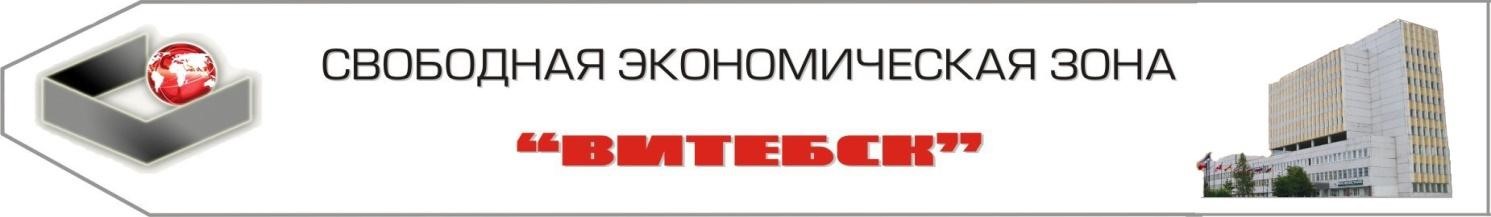 ХАРАКТЕРИСТИКА ПОМЕЩЕНИЯ п\п  Наименование показателей Объект 3 2 31Название здания (помещения) здание пеносиликатного цеха2Целевое назначение  здание обрабатывающей плиты3Строительный объем м3 35258 м34Встроенное, пристроенное или отдельно стоящее отдельно стоящее5Общая площадь м2 54826Неиспользуемая  площадь м2 -Техническая характеристика: 7Этажность 18Материал стен кирпич, панели9Материал кровли железобетонные плиты10Материал пола бетон11Высота потолка  м  6-8м12Освещение (искусств. естественное) искусственное13Наличие коммуникаций   в т.ч.   система отопления  имеются14Электроснабжение имеется15Наличие канализации имеется16водоснабжение холодной водой имеется17Водоснабжение горячей водой имеется18Наличие системы снабжения газом -19Система  вентиляции имеется20Наличие подъездных путей ( ж\д) имеются21Возможность выделения в самостоятельный комплекс даТарифы 22Арендная плата/  rent 23электроэнергия для производства КВт  0,204 руб./КВт с НДС24электроэнергия для отопления и подогрева КВт  0,204 руб./КВт с НДС25теплоэнергия (Гкал)  16,008 руб. с НДС26вода питьевая (м3)  1,584 руб. с НДС27канализационные стоки (м3)  1,02  руб. с  НДС28природный газ (1000 м3)  493,4 руб./ 1000 м3		29 Контактная информация/ Contact information Администрация СЭЗ "ВИТЕБСК"  Республика Беларусь, 210605, г. Витебск, ул. 1-я Журжевская 4, тел/факс: +375 212 653045FEZ "Vitebsk"  Zhurzhevskaya 4, 210040 Vitebsk The Republic of Belarus tel/fax: +375 212 653045